П О С Т А Н О В Л Е Н И Е	В соответствии с Решением Городской Думы Петропавловск-Камчатского городского округа от 31.10.2013 № 145-нд «О наградах и почетных званиях Петропавловск-Камчатского городского округа»,     Постановлением Главы Петропавловск-Камчатского городского округа от 31.10.2013 № 165 «О представительских расходах и расходах, связанных с приобретением подарочной и сувенирной продукции в Городской Думе Петропавловск-Камчатского городского округа»,       ПОСТАНОВЛЯЮ:за  успехи в оперативно-служебной деятельности по охране морских биологических ресурсов, личную примерность, высокую морскую выучку и в честь 25-й годовщины корабля 1 ранга «Воровский» наградить Почетной грамотой Главы Петропавловск-Камчатского городского округа сотрудников пограничного сторожевого корабля войсковой части 9862:ГлаваПетропавловск-Камчатскогогородского округа                                                                           К.Г. Слыщенко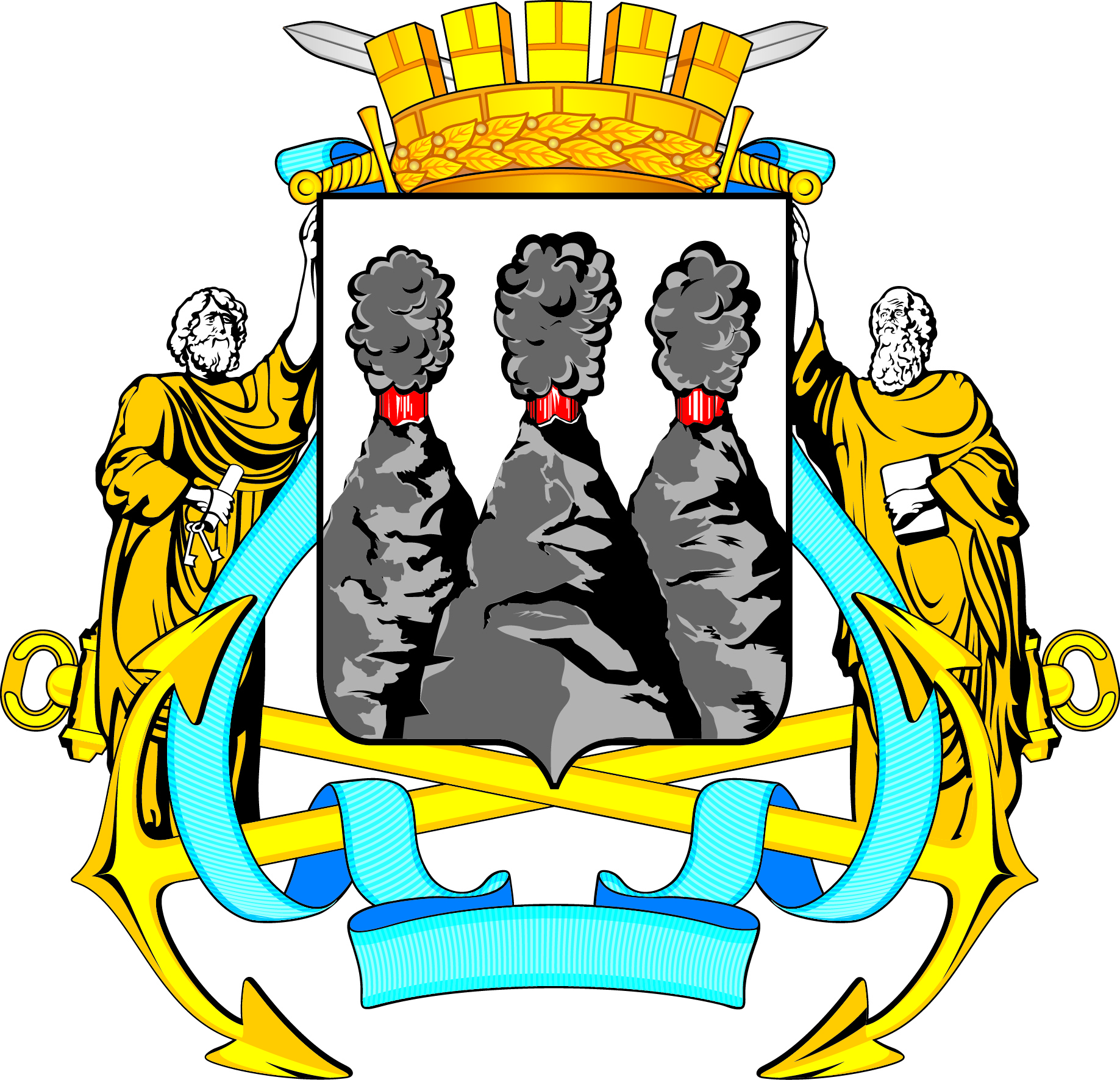 ГЛАВАПЕТРОПАВЛОВСК-КАМЧАТСКОГОГОРОДСКОГО ОКРУГАот 05.04.2016  № 52О награждении сотрудников пограничного сторожевого корабля войсковой части 9862Герасименко Евгения Викторовича- старшего помощника командира пскр 1 ранга «Воровский»;Громова Ивана Михаловича- старшего техника команды боевой части пскр 1 ранга «Воровский».